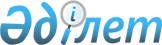 Об утверждении бюджета Становского сельского округа Мамлютского района Северо-Казахстанской области на 2023-2025 годыРешение маслихата Мамлютского района Северо-Казахстанской области от 30 декабря 2022 года № 32/13.
      Сноска. Вводится в действие с 01.01.2023 в соответствии с пунктом 7 настоящего решения.
      В соответствии статьи 9-1, пунктом 2 статьи 75 Бюджетного кодекса Республики Казахстан, пунктом 2-7 статьи 6 Закона Республики Казахстан "О местном государственном управлении и самоуправлении в Республике Казахстан" маслихат Мамлютского района Северо-Казахстанской области РЕШИЛ:
      1. Утвердить бюджет Становского сельского округа Мамлютского района Северо-Казахстанской области на 2023-2025 годы согласно приложениям 1, 2 и 3 соответственно, к настоящему решению, в том числе на 2023 год в следующих объемах:
      1) доходы – 40250 тысяча тенге:
      налоговые поступления – 2408,9 тысяч тенге;
      неналоговые поступлениям – 0 тысяч тенге;
      поступления от продажи основного капитала – 329,1 тысяч тенге;
      поступления трансфертов – 37512 тысяч тенге;
      2) затраты – 72367 тысяч тенге;
      3) чистое бюджетное кредитование – 0 тысяч тенге:
      бюджетные кредиты– 0 тысяч тенге;
      погашение бюджетных кредитов – 0 тысяч тенге;
      4) сальдо по операциям с финансовыми активами – 0 тысяч тенге:
      приобретение финансовых активов – 0 тысяч тенге;
      поступление от продажи финансовых активов государства – 0 тысяч тенге;
      5) дефицит (профицит) бюджета – -32117 тысяч тенге;
      6) финансирование дефицита (использование профицита) бюджета – 32117 тысяч тенге;
      поступления займов – 0 тысяч тенге;
      погашение займов – 0 тысяч тенге;
      используемые остатки бюджетных средств – 32117 тысяч тенге.
      Сноска. Пункт 1 в редакции решения маслихата Мамлютского района Северо-Казахстанской области от 27.11.2023 № 13/9 (вводится в действие с 01.01.2023).


      2. Установить, что доходы бюджета сельского округа на 2023 год формируются в соответствии с Бюджетным кодексом Республики Казахстан за счет следующих налоговых поступлений:
      1) индивидуальный подоходный налог по доходам, подлежащим обложению самостоятельно физическими лицами, у которых на территории села расположено заявленное при постановке на регистрационный учет в органе государственных доходов:
      место нахождения – для индивидуального предпринимателя, частного нотариуса, частного судебного исполнителя, адвоката, профессионального медиатора;
      место жительства – для остальных физических лиц;
      2) налог на имущество физических лиц по объектам обложения данным налогом, находящимся на территории села, сельского округа;
      3) земельный налог на земли населенных пунктов с физических и юридических лиц по земельным участкам, находящимся на территории села;
      4) единый земельный налог;
      5) налог на транспортные средства:
      с физических лиц, место жительства которых находится на территории села;
      с юридических лиц, место нахождения которых, указываемое в их учредительных документах, располагается на территории села;
      6) плата за пользование земельными участками;
      7) плата за размещение наружной (визуальной) рекламы:
      на открытом пространстве за пределами помещений в селе;
      в полосе отвода автомобильных дорог общего пользования, проходящих через территории села, сельского округа;
      на открытом пространстве за пределами помещений вне населенных пунктов и вне полосы отвода автомобильных дорог общего пользования.
      3. Установить, что доходы бюджета сельского округа формируется за счет следующих неналоговых поступлений:
      1) штрафы, налагаемые акимами сельских округов за административные правонарушения;
      2) добровольные сборы физических и юридических лиц;
      3) доходы от коммунальной собственности села, сельского округа (коммунальной собственности местного самоуправления):
      поступления части чистого дохода коммунальных государственных предприятий, созданных по решению аппарата акима сельского округа;
      доходы на доли участия в юридических лицах, находящиеся в коммунальной собственности села, сельского округа (коммунальной собственности местного самоуправления);
      доходы от аренды имущества коммунальной собственности села, сельского округа (коммунальной собственности местного самоуправления);
      другие доходы от коммунальной собственности села, сельского округа (коммунальной собственности местного самоуправления);
      4) другие неналоговые поступления в бюджет сельского округа.
      4. Установить, что доходы бюджета сельского округа формируются за счет следующих поступлений от продажи основного капитала:
      1) деньги от продажи государственного имущества, закрепленного за государственными учреждениями, финансируемыми из бюджетов сельского округа;
      2) поступления от продажи земельных участков, за исключением поступлений от продажи земельных участков сельскохозяйственного назначения;
      3) плата за продажу права аренды земельных участков.
      5. Учесть в бюджете субвенцию, передаваемую из районного бюджета в бюджет сельского округа на 2023 год, в сумме 2964 тысяч тенге.
      6. Учесть в бюджете сельского округа на 2023 год целевые текущие трансферты, передаваемые из районного бюджета в сумме 53144 тысяч тенге.
      7. Настоящее решение вводится в действие с 1 января 2023 года. Бюджет Становского сельского округа Мамлютского района Северо-Казахстанской области на 2023 год
      Сноска. Приложение 1 в редакции решения маслихата Мамлютского района Северо-Казахстанской области от 27.11.2023 № 13/9 (вводится в действие с 01.01.2023). Бюджет Становского сельского округа Мамлютского района Северо-Казахстанской области на 2024 год Бюджет Становского сельского округа Мамлютского района Северо-Казахстанской области на 2025 год
					© 2012. РГП на ПХВ «Институт законодательства и правовой информации Республики Казахстан» Министерства юстиции Республики Казахстан
				
      Секретарь маслихата Мамлютского районаСеверо-Казахстанской области 

Р. Нурмуканова
Приложение 1к решению маслихатаМамлютского районаСеверо-Казахстанской областиот 30 декабря 2022 года № 32/13
Категория
Категория
Категория
Категория
Категория
Наименование
Сумма, тысяч тенге
Класс
Класс
Класс
Класс
Наименование
Сумма, тысяч тенге
Подкласс
Наименование
Сумма, тысяч тенге
1
2
2
2
3
4
5
1) Доходы
40250
1
Налоговые поступления
2408,9
01
01
01
Подоходный налог
1166
2
Индивидуальный подоходный налог
1166
04
04
04
Налоги на собственность
1242,9
1
Налог на имущество
65
3
Земельный налог
1,9
4
Налог на транспортные средства 
884
5
Единый земельный налог
292
2
Неналоговые поступления
0
01
01
01
Доходы от государственной собственности
0
5
Доходы от аренды имущества, находящегося в государственной собственности
0
3
Поступления от продажи основного капитала
329,1
01
01
01
Продажа государственного имущества, закрепленного за государственными учреждениями
261
1
Продажа государственного имущества, закрепленного за государственными учреждениями
261
03
03
03
Продажа земли и нематериальных активов
68,1
1
Продажа земли
0
2
Продажа нематериальных активов
68,1
4
Поступления трансфертов
37512
02
02
02
Трансферты из вышестоящих органов государственного управления
37512
3
Трансферты из районного (города областного значения) бюджета
37512
Функциональная группа
Функциональная группа
Функциональная группа
Функциональная группа
Функциональная группа
Наименование
Сумма, тысяч тенге
Функциональная подгруппа
Функциональная подгруппа
Функциональная подгруппа
Функциональная подгруппа
Наименование
Сумма, тысяч тенге
Администратор бюджетных программ
Администратор бюджетных программ
Администратор бюджетных программ
Наименование
Сумма, тысяч тенге
Программа
Наименование
Сумма, тысяч тенге
Наименование
Сумма, тысяч тенге
1
2
3
3
4
5
6
2) Затраты
72367
01
Государственные услуги общего характера
20570
01
Представительные, исполнительные и другие органы, выполняющие общие функции государственного управления
20570
124
124
Аппарат акима города районного значения, села, поселка,сельского округа
20570
001
Услуги по обеспечению деятельности акима города районного значения, села, поселка, сельского округа
20525
022
Капитальные расходы государственного органа
45
07
Жилищно-коммунальное хозяйство
2156
02
Коммунальное хозяйство
2156
124
124
Аппарат акима города районного значения, села, поселка, сельского округа
2156
008
Освещение улиц в населенных пунктах
1246
009
Обеспечение санитарии населенных пунктов
560
011
Благоустройство и озеленение населҰнных пунктов
100
014
Организация водоснабжения населҰнных пунктов
250
08
Культура, спорт, туризм и информационное пространство 
16086
01
Деятельность в области культуры 
16086
124
124
Аппарат акима города районного значения, села, поселка, сельского округа
16086
006
Поддержка культурно-досуговой работы на местном уровне 
16086
12
Транспорт и коммуникации
525
01
Автомобильный транспорт
525
124
124
Аппарат акима города районного значения, села, поселка, сельского округа
525
013
Обеспечение функционирования автомобильных дорог в городах районного значения, селах, поселках, сельских округах
525
13
Прочие
989
09
Прочие
989
124
124
Аппарат акима города районного значения, села, поселка, сельского округа
989
040
Реализация мероприятий для решения вопросов обустройства населенных пунктов в реализацию мер по содействию экономическому развитию регионов в рамках Государственной программы развития регионов до 2025 года
989
15
Трансферты
32041
01
Трансферты
32041
124
124
Аппарат акима города районного значения, села, поселка, сельского округа
32041
044
Возврат сумм неиспользованных (недоиспользованных) целевых трансфертов, выделенных из республиканского бюджета за счет целевого трансферта из Национального фонда Республики Казахстан
32039,1
048
Возврат неиспользованных (недоиспользованных) целевых трансфертов
1,9
3) Чистое бюджетное кредитование
0
Бюджетные кредиты
0
5
Погашение бюджетных кредитов
0
4) Сальдо по операциям с финансовыми активами
0
Приобретение финансовых активов
0
 6
Поступления от продажи финансовых активов государства
0
5) Дефицит (профицит) бюджета
32117
6) Финансирование дефицита (использование профицита ) бюджета
32117
7
Поступления займов
0
16
Погашение займов
0
01
Погашение займов
0
Категория
Категория
Категория
Категория
Категория
Наименование
Сумма, тысяч тенге
Класс
Класс
Класс
Класс
Наименование
Сумма, тысяч тенге
Подкласс
Подкласс
Наименование
Сумма, тысяч тенге
Наименование
Сумма, тысяч тенге
8
Используемые остатки бюджетных средств
Используемые остатки бюджетных средств
Используемые остатки бюджетных средств
32117
01
01
Остатки бюджетных средств
32117
1
1
Свободные остатки бюджетных средств
32117Приложение 2к решению маслихатаМамлютского районаСеверо-Казахстанской областиот 30 декабря 2022 года № 32/13
Категория
Категория
Категория
Категория
Категория
Категория
Наименование
Сумма, тысяч тенге
Класс
Класс
Класс
Наименование
Сумма, тысяч тенге
Подкласс
Наименование
Сумма, тысяч тенге
1
2
2
3
4
5
1) Доходы
44124
1
Налоговые поступления
4422
01
01
Подоходный налог
371
2
Индивидуальный подоходный налог
371
04
04
Налоги на собственность
4051
1
Налоги на имущество
98
3
Земельный налог
2
4
Налог на транспортные средства 
1482
5
Единый земельнй налог
2469
2
Неналоговые поступления
17
01
01
Доходы от государственной собственности
17
5
Доходы от аренды имущества, находящегося в государственной собственности
17
3
Поступления от продажи основного капитала
522
03
03
Продажа земли и нематериальных активов
522
1
Продажа земли
522
4
Поступления трансфертов
39163
02
02
Трансферты из вышестоящих органов государственного управления
39163
3
Трансферты из районного (города областного значения) бюджета
39163
Функциональная группа
Функциональная группа
Функциональная группа
Функциональная группа
Функциональная группа
Функциональная группа
Наименование
Сумма, тысяч тенге
Функциональная подгруппа
Функциональная подгруппа
Функциональная подгруппа
Функциональная подгруппа
Функциональная подгруппа
Наименование
Сумма, тысяч тенге
Администратор бюджетных программ
Администратор бюджетных программ
Наименование
Сумма, тысяч тенге
Программа
Наименование
Сумма, тысяч тенге
1
2
2
2
3
4
5
6
2) Затраты
44124
01
Государственные услуги общего характера
23706
01
01
01
Представительные, исполнительные и другие органы, выполняющие общие функции государственного управления
23706
124
Аппарат акима города районного значения, села, поселка, сельского округа
23706
001
Услуги по обеспечению деятельности акима города районного значения, села, поселка, сельского округа
23706
07
Жилищно-коммунальное хозяйство
2082
02
02
02
Коммунальное хозяйство
2082
124
Аппарат акима города районного значения, села, поселка, сельского округа
2082
008
Освещение улиц в населенных пунктах
992
009
Обеспечение санитарии населенных пунктов
932
011
Благоустройство и озеленение населенных пунктов
158
08
Культура, спорт, туризм и информационное пространство 
16243
01
01
01
Деятельность в области культуры
16243
124
Аппарат акима города районного значения, села, поселка, сельского округа
16243
006
Поддержка культурно-досуговой работы на местном уровне 
16243
12
Транспорт и коммуникации
627
01
01
01
Автомобильный транспорт
627
124
Аппарат акима города районного значения, села, поселка, сельского округа
627
013
Обеспечение функционирования автомобильных дорог в городах районного значения, селах, поселках, сельских округах
627
13
Прочие
1466
09
09
09
Прочие
1466
124
Аппарат акима города районного значения, села, поселка, сельского округа
1466
040
Реализация мероприятий для решения вопросов обустройства населенных пунктов в реализацию мер по содействию экономическому развитию регионов в рамках Государственной программы развития регионов до 2025 года
1466
15
Трансферты
0
01
01
01
Трансферты
0
124
Аппарат акима города районного значения, села, поселка, сельского округа
0
048
Возврат неиспользованных (недоиспользованных) целевых трансфертов
0
3) Чистое бюджетное кредитование
0
Бюджетные кредиты
0
5
Погашение бюджетных кредитов
0
4) Сальдо по операциям с финансовыми активами
0
Приобретение финансовых активов
0
 6
Поступления от продажи финансовых активов государства
0
5) Дефицит (профицит) бюджета
0
6) Финансирование дефицита (использование профицита ) бюджета
0
7
Поступления займов
0
16
Погашение займов
0
01
01
01
Погашение займов
0
Категория
Категория
Категория
Категория
Категория
Категория
Наименование
Сумма, тысяч тенге
Класс
Класс
Наименование
Сумма, тысяч тенге
Подкласс
Наименование
Сумма, тысяч тенге
8 
Используемые остатки бюджетных средств
0
01
Остатки бюджетных средств
0
1
Свободные остатки бюджетных средств
0Приложение 3к решению маслихатаМамлютского районаСеверо-Казахстанской областиот 30 декабря 2022 года № 32/13
Категория
Категория
Категория
Категория
Категория
Категория
Наименование
Сумма, тысяч тенге
Класс
Класс
Класс
Наименование
Сумма, тысяч тенге
Подкласс
Наименование
Сумма, тысяч тенге
1
2
2
3
4
5
1) Доходы
55803
1
Налоговые поступления
4515
01
01
Подоходный налог
397
2
Индивидуальный подоходный налог
397
04
04
Налоги на собственность
4118
1
Налоги на имущество
101
3
Земельный налог
2
4
Налог на транспортные средства 
1534
5
Единый земельнй налог
2481
2
Неналоговые поступления
18
01
01
Доходы от государственной собственности
18
5
Доходы от аренды имущества, находящегося в государственной собственности
18
3
Поступления от продажи основного капитала
541
03
03
Продажа земли и нематериальных активов
541
1
Продажа земли
541
4
Поступления трансфертов
50729
02
02
Трансферты из вышестоящих органов государственного управления
50729
3
Трансферты из районного (города областного значения) бюджета
50729
Функциональная группа
Функциональная группа
Функциональная группа
Функциональная группа
Функциональная группа
Функциональная группа
Наименование
Сумма, тысяч тенге
Функциональная подгруппа
Функциональная подгруппа
Функциональная подгруппа
Функциональная подгруппа
Функциональная подгруппа
Наименование
Сумма, тысяч тенге
Администратор бюджетных программ
Администратор бюджетных программ
Наименование
Сумма, тысяч тенге
Программа
Наименование
Сумма, тысяч тенге
1
2
2
2
3
4
5
6
2) Затраты
55803
01
Государственные услуги общего характера
30262
01
01
01
Представительные, исполнительные и другие органы, выполняющие общие функции государственного управления
30262
124
Аппарат акима города районного значения, села, поселка, сельского округа
30262
001
Услуги по обеспечению деятельности акима города районного значения, села, поселка, сельского округа
30262
07
Жилищно-коммунальное хозяйство
1856
02
02
02
Коммунальное хозяйство
1856
124
Аппарат акима города районного значения, села, поселка, сельского округа
1856
008
Освещение улиц в населенных пунктах
884
009
Обеспечение санитарии населенных пунктов
831
011
Благоустройство и озеленение населенных пунктов
141
08
Культура, спорт, туризм и информационное пространство 
21827
01
01
01
Деятельность в области культуры
21827
124
Аппарат акима города районного значения, села, поселка, сельского округа
21827
006
Поддержка культурно-досуговой работы на местном уровне 
21827
12
Транспорт и коммуникации
559
01
01
01
Автомобильный транспорт
559
124
Аппарат акима города районного значения, села, поселка, сельского округа
559
013
Обеспечение функционирования автомобильных дорог в городах районного значения, селах, поселках, сельских округах
559
13
Прочие
1299
09
09
09
Прочие
1299
124
Аппарат акима города районного значения, села, поселка, сельского округа
1299
040
Реализация мероприятий для решения вопросов обустройства населенных пунктов в реализацию мер по содействию экономическому развитию регионов в рамках Государственной программы развития регионов до 2025 года
1299
15
Трансферты
0
01
01
01
Трансферты
0
124
Аппарат акима города районного значения, села, поселка, сельского округа
0
048
Возврат неиспользованных (недоиспользованных) целевых трансфертов
0
3) Чистое бюджетное кредитование
0
Бюджетные кредиты
0
5
Погашение бюджетных кредитов
0
4) Сальдо по операциям с финансовыми активами
0
Приобретение финансовых активов
0
 6
Поступления от продажи финансовых активов государства
0
5) Дефицит (профицит) бюджета
0
6) Финансирование дефицита (использование профицита ) бюджета
0
7
Поступления займов
0
16
Погашение займов
0
01
01
01
Погашение займов
0
Категория
Категория
Категория
Категория
Категория
Категория
Наименование
Сумма, тысяч тенге
Класс
Класс
Наименование
Сумма, тысяч тенге
Подкласс
Наименование
Сумма, тысяч тенге
8 
Используемые остатки бюджетных средств
0
01
Остатки бюджетных средств
0
1
Свободные остатки бюджетных средств
0